   ОСНОВНО УЧИЛИЩЕ ,,ХРИСТО БОТЕВ”, С. БРЕСТ, ОБЛ. ПЛЕВЕН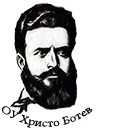 ул. „Странджа”  №39, тел. 06563/20-48, e-mail: ou_brest@abv.bgУТВЪРЖДАВАМ:ДИРЕКТОРМАРИЯ ЗАМФИРОВАПРОГРАМА ЗА ПРЕДОСТАВЯНЕ НА РАВНИ ВЪЗМОЖНОСТИ И ЗА ПРИОБЩАВАНЕ НА ДЕЦА И УЧЕНИЦИ ОТ УЯЗВИМИ ГРУПИ (2021 – 2025)Приета на заседание на Педагогическия съвет - протокол № 10 /02.09.2021 г.  и е утвърдена със заповед на директора № РД 16-197 / 09.09.2021 г.І. УВОДНастоящата програма цели да начертае целите и задачите на работа с деца и ученици от ОУ ,,Христо Ботев” и урежда взаимоотношенията между институциите, във връзка с предоставянето на приобщаващо образование.  Програмата е изготвена в съответствие с действащите стратегически и оперативни национални документи на централните ведомства, в изпълнение на държавната политика за предоставяне на равни възможности на всички българските граждани и за приобщаване на децата и учениците от уязвими групи.Училищната програма се базира на:Закон за предучилищното и училищното образование;Наредба за приобщаващото образованиеСтратегия за образователна интеграция на децата и учениците от етническите малцинства;Закон за защита от дискриминация;Конвенция за борба срещу дискриминацията в областта на образованието. Програмата включва редът и начините за оказване на обща и допълнителна подкрепа на всички деца и ученици, които имат необходимост от такива в училище ,,Христо Ботев», съобразно неговите лични интереси, потребности и нужди.Определението, което се дава на „уязвима група“ в нормативните актове е: Лица и групи от хора, които търпят ограничения по отношение на участието им в социалния живот и ползването на социални права. Те не успяват да получат достъп или да се възползват от възможностите, които предлагат обществото и икономиката и стават жертва или попадат в ситуация на риск от маргинализиране и социално изключване. Причините за това са различни и разнообразни: ● живот в крайна бедност; ● ниски доходи и материални лишения; ● влошени финансови условия; ● социални и психологически фактори; ● недостъпна среда; ● здравни и възрастови проблеми● липса или недостатъчни социални умения и образование;● отношение към тях, основано на предразсъдъци;● липса, ограничен достъп или неадекватни услуги.Според ЗПУО има четири различни групи:● Деца в риск;● Деца със СОП;● Деца с таланти;● Деца с хронични заболяванияУязвими групи в ОУ ,,Христо Ботев» са деца и ученици, диагностицирани със специални образователни потребности, хронични заболявания, двигателни увреждания, деца и ученици в риск, деца и ученици, застрашени или жертва на насилие, деца с изявени дарби, деца-сираци и полусираци, деца-бежанаци, деца от различни етнически групи и др. с други идентифицирани нужди. СЪСТОЯНИЕ НА ПРОБЛЕМА В ОУ ,,ХРИСТО БОТЕВ“Учениците, които се обучават в ОУ ,,Христо Ботев“ са 50от І до VІІ клас, като има както деца в риск, така и със СОП, с хроничнизаболявания. За всяка една от посочените групи са предприети необходимите мерки:- осигуряване на купони за безплатно столово хранене;- - изготвяне на индивидуални учебни програми;- осигуряване на личностна подкрепа;- награждаване с грамоти;- съобразяване със спецификите на хроничното заболяванеII. ЦЕЛИ НА ПРОГРАМАТА1. Пълноценна социализация на ученици със специални образователнипотребности и ученици с физически и ментални увреждания.2. Гарантиране на равен достъп до качествено образование за ученицитесъс специални образователни потребности и ученици с физически иментални увреждания.3. Утвърждаване на интеркултурно и подкрепящо образование .4. Гарантиране на възможността за подкрепа на всеки ученик за личностноразвитие в зависимост от неговите индивидуални потребности.5. Прилагане на диференцирани педагогически подходи, ориентирани къминтересите и стимулиращи мотивацията на ученика, съобразени свъзрастовите и социалните промени в живота му и адаптирани къмспособността му да прилага усвоените компетентности на практика.6. Равнопоставеност и недопускане на дискриминация.7. Изграждане на позитивен психологически климат в училището.IІІ. ЦЕЛЕВИ ГРУПИОпределят се следните целеви групи с оглед тяхното по-пълно приобщаванекъм учебния процес и повишаване на мотивацията им за учене:1. Деца със СОП2. Деца, чиито майчин език не е българският3. Деца в риск – неравностойна социална среда4. Деца с хронични заболявания5. Деца с изявени таланти.
IV. Подкрепа на личностното развитие Подкрепата на личностното развитие се осъществява във връзка и в корелация с разработените областни стратегии за подкрепа на личностното развитие, както и въз основа на анализ на необходимостта от обща и допълнителна подкрепа.2.1 Обща подкрепа За организиране на подкрепата на личностното развитие в ОУ ,,Христо Ботев” за координатор е определен педагог, който изпълнява функциите си съобразно Наредба за приобщаващото образование.Общата подкрепа в ОУ ,,Христо Ботев” се осъществява от екип, ръководен от координатора. Общата подкрепа е насочена към развитие на потенциала на всяко дете и ученик.  Общата подкрепа включва различна екипна работа също така и между отделните специалисти и осигуряване или насочване към занимания по интереси. Заниманията по интереси могат да се организират от ОУ ,,Христо Ботев” или от ОДК/СТЦРД/НДД или други центрове за личностно развитие. Кариерното ориентиране, провеждано от педагогическия съветник или консултант от кариерен център също е част от общата подкрепа на учениците от първи до последния клас за училището. В училище има изграден фонд училищна библиотека, който се намира на първия етаж на училището.Описаните в ПДУ морални и материални награди също са част от предоставяната от ОУ ,,Христо Ботев” обща подкрепа. Общата подкрепа включва и други дейности, подробно описани в Наредба за приобщаващото образование.2.2. Допълнителна подкрепа Допълнителната подкрепа се осъществява въз основа на направена оценка на индивидуалните способности на определен ученик  .Оценката на способностите се извършва от специално назначен екип от специалисти, съобразно необходимостта на детето и след това се потвърждава от Регионален център за подкрепа на приобщаващото образование.Допълнителната подкрепа се реализира чрез план за действие за всяко конкретно дете. Родителите задължително се включват в плана за действие като активни участници в дейностите.Ако Регионалният център препоръча допълнителна подкрепа, но родителите откажат, училището уведомява отдел „Закрила на детето“ към ССП по местоживеене на детето с цел социалните служби да окажат съдействие и ако се налага помощ на родителите за осъзнаване на нуждите на детето.При необходимост се изработва индивидуална учебна програма по съответните учебни предмети с цел по-лесното възприемане от ученика, а също така се изготвя и индивидуален учебен план или учебен план за обучение в комбинирана форма на обучение. За ученици с изявени дарби също се изработва индивидуален учебен план.V. ПЛАН ЗА ДЕЙСТВИЕ ПО ПРОГРАМАТА VІ. ЗАКЛЮЧЕНИЕЗа изпълнението на Програмата важно значение има сътрудничеството между всички пряко ангажирани институции. Всички участници в образователния процес (семейство, детска градина, училище, институции, НПО) трябва да бъдат еднакво отговорни и ангажирани за постигането на поставените цели.Настоящата програма е приета на заседание на Педагогическия съвет сПротокол № 10/ 02.09.2021 г. Програмата се актуализира на всеки 4 години и  при настъпили промени в нормативните актове в системата на народната просвета илиако Педагогическият съвет прецени, че спецификата на образователно-възпитателния процес налага това.   ОСНОВНО УЧИЛИЩЕ ,,ХРИСТО БОТЕВ”, С. БРЕСТ, ОБЛ. ПЛЕВЕН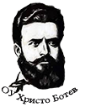 ул. „Странджа”  №39, тел. 06563/20-48, e-mail: ou_brest@abv.bgЗАПОВЕД№ РД -16- 197 / 09.09.2021 г.На основание чл. 259, ал. 1 от Закона за предучилищното и училищното образование, чл. 31, ал. т. 6, от Наредба № 15 /22.07. 2019 г. за статута и професионалното развитие на учителите, директорите и другите педагогически специалисти и решение на педагогическия съвет  (протокол №  10 от 02.09.2021  г. )УТВЪРЖДАВАМ:ПРОГРАМА ЗА ПРЕДОСТАВЯНЕ НА РАВНИ ВЪЗМОЖНОСТИ И ЗА ПРИОБЩАВАНЕ НА ДЕЦА И УЧЕНИЦИ ОТ УЯЗВИМИ ГРУПИ                                                      в ОУ „Христо Ботев” с. Брест                Предвидените дейности в Програмата да бъдат изпълнявани от определените отговорни лица/ комисии в планираните срокове.               Програмата да бъде публикувана на интернет страницата на училището в срок до 27.09.2021 г.     Настоящата заповед да се доведе до знанието на работещите в училището срещу подпис за сведение и изпълнение.              Контрол по изпълнение на заповедта ще съблюдавам лично.МАРИЯ ЗАМФИРОВАДиректор на ОУ ,,Христо Ботев”с. БрестЗАПОЗНАТИ СЪС ЗАПОВЕДТА:Дейности Срок ОтговорникЗабележка Идентифициране на ученици, които имат необходимост от обща подкрепа постоянен Кл.ръководители,учители попредметиЕкипна работа на учителите от даден клас постоянен класни ръководител, учители при необходимостОпределяне на координатор на екипа за оказване на подкрепа до 15.09.директорНаграждаване на ученици текущдиректор, класни ръководители при и по определен повод за поощрениеДейности на училищната библиотека, свързани с четивна грамотност01.11., 01.04.класни ръководителиучител БЕЛда се направи по повод Деня на книгатаПредставяне на дейности по интереси в училището 15.09учител в ГЦОУДПредставяте на дейностите по интереси на СТЦРД, НДД15.10представители на центроветепри проявен интерес от страна на центроветеКариерно ориентиране и консултиране в класовете от 3 до 7По график кариерен консултантИдентифициране на ученици със СОПцелогодишно класни ръководител, учители, логопед, ресурсен учителОценка на потребности на ученици със СОП целогодишно ресурсен учител и екип не по-късно от 3 месеца след идентифициране на нуждатаПсихологическа подкрепа, психо-социална рехабилитация и консултациицелогодищно педагогически съветник/психологПревантивни мерки за недопускане отпадане от училище целогодишнодиректор, учители, Организиране и провеждане на „Училище за родители“ 01.03.директор, екип при желание от родителитеСтимулиране участието на деца с изявени дарби в състезания и олимпиади целогодишно,учителиСъвместни дейности с ОбКБППМНцелогодишно, по графикУКБППМН, директор, районна администрация№ по редИме и фамилияЗаемана длъжност Подпис на лицето1.Галя Рачевастарши учител2.Снежанка Николовастарши учител3.Петя Ранчинскаучител ЦОУД4.Калина Стрегашкаучител5.Ана Ангеловастарши учител6.Наталия Кръстевастарши учител7.Венцислав Георгиевучител8.Елеонора Лазароваучител 9.Марияна Чушковачистач10.Марияна Йордановачистач11.Марийка Цанинасчетоводител